СПРАВОЧНЫЙ МАТЕРИАЛпо охотхозяйству ПРО ОГО ВФСО «Динамо»,Псковской областиОхотничье-рыболовные хозяйства Псковского регионального отделения общественно-государственного объединения ВФСО "Динамо" находятся в Печорском, Псковском, Новоржевском районах Псковской области, их общая площадь составляет  тысяч 92, 74 тыс. га.Карта- схема охотхозяйства  по районам см. приложение.Правоустанавливающие документы и сроки действия (с приложением копий)    Охотничье хозяйство «Динамо» передано псковской областной организации общественно- государственного объединения «Всероссийское физкультурно-спортивное общество «Динамо» (пользователь) на основании Распоряжения главы  Псковской области от 14.02. 2003г № 71-р и 30.09.2003г № 614-р сроком на 25 лет. Пользователем были заключены договора с Администрацией Псковской области  № Д1-159 от 08.07.2003г. и № Д1- 232 от 24.10. 2003г «О предоставлении территории, необходимой для пользования объектами животного мира, отнесенными к объектам охоты, и были получены долгосрочные лицензии на пользование объектами животного мира серии ХХ № -№ 2916, 2917, 2918, 2939. Сроки действия договора – 25 лет. Позднее, 10. 05. 2007г № 9, пользователем был заключен договор с Комитетом Псковской области по лицензированию и природопользованию «О предоставлении территории, необходимой для пользования объектами животного мира, отнесенными к объектам охоты, и была получена долгосрочная лицензия серии О № 00014527 сроком на 25 лет. 2.Техника и средства связи 3.Основные виды промысловых рыб и животных в районе объекта.характеристика охотничьих хозяйств.Середкинское охотхозяйство. Охотничье хозяйство расположено в северной части Псковского административного района по границе с Гдовским районом и удалено от г.Пскова на . Западная граница хозяйства граничит с Псковским озером, северная – с крупным госзаказником “Ремидовский”, северо-западная – с Гвоздинским охотхозяйством, восточная – с Барковским охотхозяйством, южная – с Елизаровским охотхозяйством ВОО.Общая площадь хозяйства составляет 26,8 тысяч га. Хозяйство расположено на территории Псковской и  Чудской ледниковых равнин, входящих в состав Псковской низменности.Климат района - умеренно-континентальный, который слагается под воздействием тёплых воздушных масс с Атлантического океана, Балтийского моря и холодных из районов Арктики.Характерна мягкая, короткая зима и довольно теплый длительный вегетационный период с пониженным на равнинах количеством осадков.Основные показатели климата по данным в Псковской метеостанции переведены в таблицеВегетационный период продолжается 175 - 180 дней. Средняя температура воздуха в течение вегетационного периода 15.6 градусов. Относительная влажность 80%.Количество выпадающих осадков в отдельные годы колеблется от 400 до , а в среднем , из которых  приходится на период с ноября по март и  с ноября по октябрь.Осадки холодного периода распределяются по территории довольно равномерно. На выпадение осадков в значительной степени оказывает влияние рельеф местности. В равнинных частях осадков выпадает 400 - , на возвышенностях 550 - .Преобладают южные и северо - западные ветры со средней скоростью 2.9-4.3 м\сек.В летний период преобладают северо - западные ветры (число дней без ветра в среднем за год от 5 до 27%).Устойчивый снеговой покров устанавливается во второй декаде декабря, сходит в первой декаде апреля и держится ПО - 120 днейХозяйство имеет сильно вытянутую (с запада на восток) форму. Общая площадь хозяйства - 26,8 тыс. га. От Псковского озера до Зелёной зоны пос. Серёдка - 17км, а средняя ширина этого участка составляет 5-7км. Восточный участок хозяйства более компактен - 13x10 км. Общая длина хозяйства - .Общее местоположение хозяйства очень выгодное и удобное для эксплуатации за счёт соседства с заказником и сильными охотхозяйствами. Местоположение способствует и подходу мигрирующих копытных животных со стороны. Все эти факторы сглаживают отрицательные стороны, связанные с растянутостью хозяйства и его конфигурацией.Дорожная сеть развита слабо. Через хозяйство проходит единственная асфальтовая автострада Псков - Гдов. Имеются дороги с улучшенным покрытием: от пос. Серёдка до д. Гридино (.), от пос. Серёдка до д. Усадище (.), новая дорога от д.Усадище до д.Баглицы(5км),однако в сезон распутицы по дороге можно проехать только на высокопроходимом транспорте,от д. Полибино до д. Заречье (.), от шоссе до Спасовщины и до Люботежа (.). Остальные дороги между деревнями - лесовозные - грунтовые, в распутицу труднопроходимые.Население.На территории охотхозяйства находятся 23 небольшие деревни с населением меньше тысячи человек. Большую часть домов используют дачники в летнее время. В данный момент после строительства дороги от д.Усадище до д.Баглицы, там началось активное строительство.Основное занятие местного населения - лесное и сельское хозяйство. Ведущей отраслью сельского хозяйства является мясо - молочное животноводство, а так же льноводство, картофелеводство и посев зерновых. В последнее время в составе с/х угодий имеются существенные изменения: значительная часть с/х угодий закустаривается в результате недостатка средств у сельхозпредприятий, но также проводятся и определенные работы по расчистке угодий для создания культурных пастбищ, сенокосов, фермерских хозяйств.Основные виды охотничьих зверей и птиц, обитающих в Середкинском охотничьем хозяйстве ВФСО “Динамо” и размер площадей, пригодных для их обитания (тысяч га) Расчёт оптимальной численности животныхДИНАМИКА ЧИСЛЕННОСТИ КОПЫТНЫХ ЖИВОТНЫХ ЗА 2009-2013гг.Середкинское охотхозяйство	Новоржевское охотхозяйство.Расположено в северной части Новоржевского района, в 120 км на юго-восток от г.Пскова. Площадь хозяйства составляет 38,3 тысяч га. Границы хозяйства согласно приложению. Данное хозяйство расположено в западной части Среднерусской возвышенности, в зоне смешанных хвойно-широколиственных лесов.  На территории хозяйства достаточно много населенных пунктов. Наиболее крупные села- Выбор, Веска, Заречье. Имеется 110 мелких деревень от 20- 30 до 3-4 дворов, многие из которых используются в летнее время как дачные участки. Общая населенность около 3 тыс чел., значительное количество которых пенсионеры.Основное направление - мясо-молочное и животноводство. Промышленных предприятий нет.Дорожная сеть разветвленная, однако многие дороги проезжи только в сухую погоду. Вдоль всего хозяйства проходит дорога с улучшенным покрытием от Пскова на г. Остров, с.Выбор, с.Веска. От с.Выбор на юг и на север проходит улучшенная дорога.По восточной и южной границе хозяйства проложена улучшенная дорога от с.Адорье через с.Заречье, Клескалово до с.Веска. Подъезд до охотхозяйства удовлетворительный автотранспортом.Преобладающими почвами являются супесчаные и суглинистые, встречаются торфяные почвы низинных переходных и верховых болот. Почвы создают благоприятные условия для произрастания растительности.Гидрологическая сеть довольно хорошо развита. Территория хозяйства находится на водоразделе, поэтому не крупных озер и речек. Хозяйство относительно богато озерами, которых 17, общей площадью 512 га.Озерами хозяйство относительно богато. На ее территории расположено 13 озер:-Чернозелье- 103га-Сево-250га-Воловское-3,4га-Дедятково-3,4га-Гувнихино-9,2га-Соменец-9,0га-Слович-0,2га-Куверезино-10,4га-Ясеньское-29га-Залозье-11,6га-Бобринец-2-Алешинское-33,3га-Кудринское-50-Рахново-680Площадь всех озер -657-гаДля водоплавающей дичи озера ценности практически не предоставляют.Климат района умеренно- континентальный с повышенной влажностью. Температурный режим сглажен – лето умеренно-теплое, зима умеренно-холодная. Основные климатические факторы достаточно благоприятны для обитания основных видов диких животных.Вегетационный период продолжается 170  дней. Средняя температура воздуха в течение вегетационного периода 15.5 градусов. Относительная влажность 80%.Количество выпадающих осадков в отдельные годы колеблется от 600 до 1000 мм, а в среднем 700 мм.Осадки холодного периода распределяются по территории довольно равномерно. На выпадение осадков в значительной степени оказывает влияние рельеф местности. В равнинных частях осадков выпадает 500 - 700 мм, на возвышенностях 700 - 850 мм.Устойчивый снеговой покров устанавливается во второй декаде декабря, сходит в первой декаде апреля и держится ПО - 120 дней. Примерно 1 раз в 20 лет, вследствие частых оттепелей устойчивого снегового покрова не бывает совсем.Толщина снегового покрова, в норме, колеблется от 30 до 45 см, однако в восточной части хозяйства, где повышенный рельеф, нередко толщина снегового покрова в конце зимы значительно превышает эти показатели.Бывают ранние осенние и поздние весенние заморозки.Очень характерны частые зимние оттепели, приводящие к уплотнению снега и образованию наста.  Главным показателем при классификации угодий является структура растительных сообществ, т.к. растительность определяет в большей степени кормовые, защитные и выводковые свойства охотничьих угодий. Этот показатель с учетом погодных и климатических условий является определяющим.В условиях хозяйства лесные угодья не образуют больших сплошных массивов. Как леса, так и поля мелкоконтурные с изрезанной  конфигурацией своих границ, хорошо и часто сочетающихся друг с другом, так же и с холмистым рельефом, что значительно повышает их “опушечный” эффект, а значит и ценность для обитания животных (кабан, косуля, медведь, рябчик).В составе леса большой набор древесных и кустарниковых пород, большое разнообразие травяного покрова. Благодаря теплому лету и хорошему увлажнению вегетация всех растений и деревьев происходит бурно, что также способствует увеличению кормовых запасов для животных.Полевые угодья хозяйства, благодаря всхолмленному и пересеченному рельефу, благоприятны для лесо-полевых видов охотничьих животных – кабана, косули, зайца-беляка, лисицы, тетерева и серой куропатки.Водные угодья хозяйства состоят из озер, крупные реки отсутствуют, хорошо развита ручьевая часть. Несколько озер расположены на границе хозяйства: оз. Милье, Сетино, Глубинец. Наиболее крупные озера - Сево, Чернозерье, Ясеньское - частично находятся за пределами хозяйства, что осложняет их использование, Для водоплавающей дичи озера практической ценности не представляют.Основные виды охотничьих зверей и птиц, обитающих в Новоржевском охотничьем хозяйстве ВФСО “Динамо” и размер площадей, пригодных для их обитания (тысяч га) На пролете численность водоплавающей дичи увеличивается. Пролет гусей- посредственный.Динамика численности животных.Характеристика остановочного пункта в Новоржевском районе.  В охотхозяйстве ПРО ОГО ВФСО «Динамо» имеется остановочный пункт в Новоржевском районе, д. Кудяево.  Он состоит из металлического вагончика, общей площадью 27кв. м. , где может разместиться 8 человек.  Технические условия объекта:-энергообеспечение- 2 Квт,-водообеспечение- колодец (другой источник)-отопление здания- электрическое, масляными радиаторами.Рядом с  остановочным пунктом расположена баня (одноэтажная, деревянная, общей площадью 35кв.м.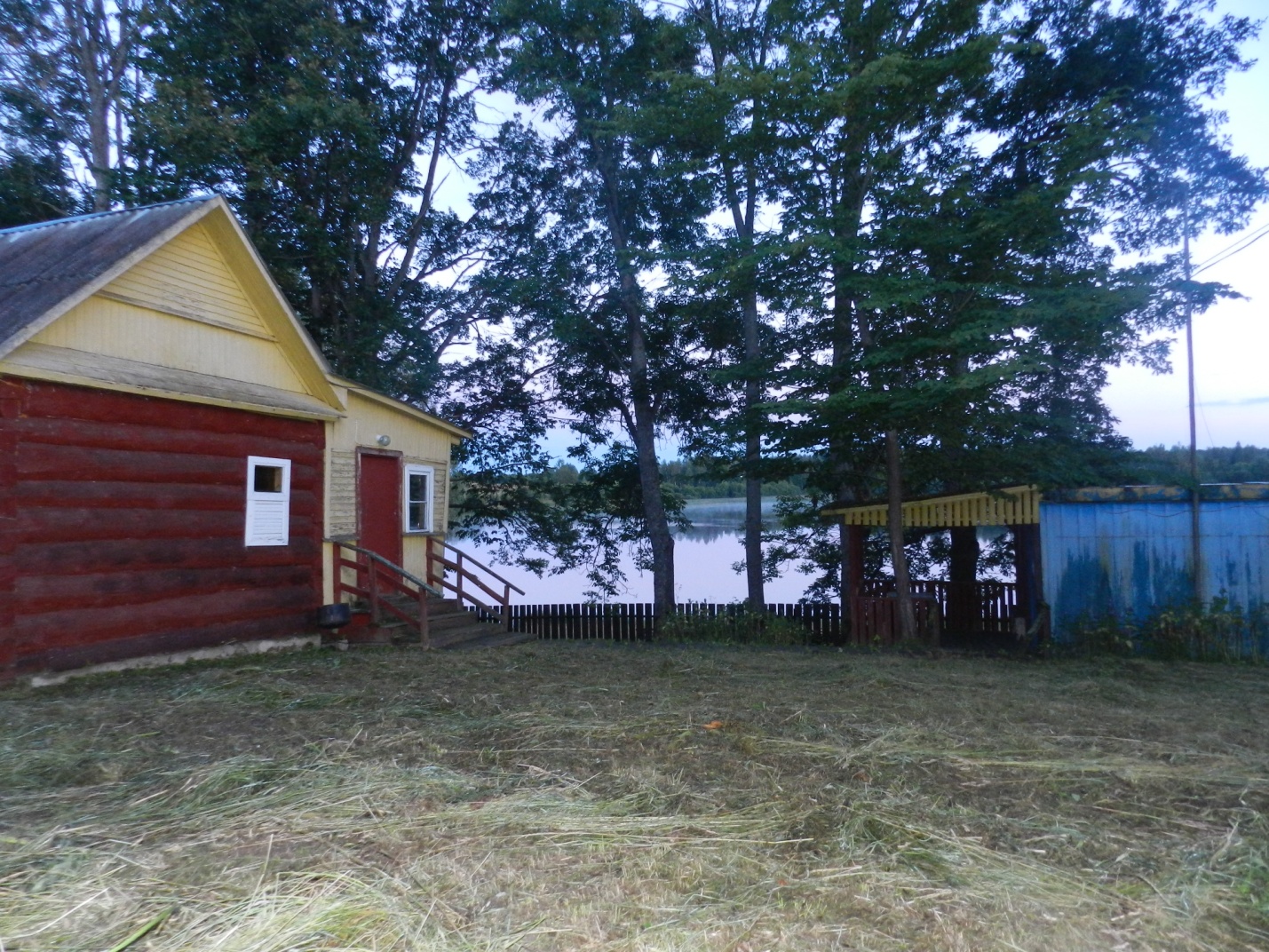 	Печорское охотхозяйство.Расположено в Печорском районе, в 40 км от г.Пскова, в юго-восточной части Печорского административного района, в 6 км южнее г. Старого -Изборска. Площадь его составляет 23,9 тысяч га. На юге и востоке граничит с Палкинским районом.Площадь хозяйства составляет 23,9 тысячи га. Границы охотничьего хозяйства согласно приложению .Расположено хозяйство в зоне смешанных лесов.Для территории хозяйства характерна пересеченность и четко выраженная холмистость рельефа. Хозяйство изобилует невысокими всхолмлениями, часто чередующихся с небольшими верховыми болотцами. Подобный рельеф влияет на характер произрастания растительности, обеспечивает высокую мозаичность охотничьих угодий, что очень благоприятно отражается на условиях жизни охотничьих животных.Состояние кормовой  базы хорошее. Естественные кормовые условия большинства видов достаточны.В почве преобладают пески, супесчаные, дерново-подзолистые суглинки. На болотах почвы торфянистые и перегнойно-глеевые.Климат - умеренно-прохладныйХарактерной особенностью климата является довольно частое появление влажных антлантических воздушных масс. Циклоны даже летом создают иногда длительную непогоду. Первые заморозки осенью начинаются в конце сентября, а последние прекращаются 7-11 мая. Число дней с устойчивым снежным покровом 97 дней.Дорожная сеть хозяйства представлена в основном многочисленными грунтовыми дорогами, многочисленны и лесовозные дороги.Промышленных предприятий на территории хозяйства не имеется.Лесные угодья  хозяйства обладают хорошими кормовыми и защитными условиями для основных видов охотничьих животных. Основными лесообразующими породами являются сосна, береза, осина, ольха, ель. Лесные угодья в данном хозяйстве являются основными угодьями. В основу выделения типов лесных угодий были положены следующие признаки: состав лесонасаждений по породам, их возраст, степень сомкнутости крон и разреженность насаждений (полнота), а так же условия произрастания.Общая площадь лесных охотничьих угодий охотхозяйства составляет - 24,3 тыс. га или 91% от общей площади хозяйства.Характерна высокая сомкнутость насаждений (средняя полнота, то есть сомкнутость крон деревьев 0,6 - 0,8). Правда, что имеются и редины и редкостойные насаждения с полнотой 0,3 - 0,4.Полевые угодья  хозяйства с учетом холмистого рельефа обладают хорошими условиями для лесо-полевых видов охотничьих животных.Водные угодья хозяйства составляют речки: Кудеб, Вруда и 6 озер, по берегам которых растет лес, кустарник. Кормовая база удовлетворительная. Возможно использование водных угодий для развития спортивного и любительского рыболовства.Крупные озера:-Велье-185га, Белое-10га, Клюквенное-12га, Любинец-13га, Светлое-10га., оз.Луково-38га.Основные виды охотничьих зверей и птиц, обитающих в Печорском охотничьем хозяйстве ВФСО “Динамо” и размер площадей, пригодных для их обитания (тысяч га) Наибольшее значение на данном участке имеют лось и кабан. ДИНАМИКА ЧИСЛЕННОСТИ КОПЫТНЫХ ЖИВОТНЫХ ЗА 2009-2013гг.Печорский районВЫВОДЫВедение охотничьего хозяйства ориентировано на несколько видов охотничьих животных. Основными видами являются: лось, кабан, косуля, медведь, глухарь, тетерев, рябчик, водоплавающие птицы.. Фактическая численность этих животных позволяет проводить различные виды охот, в разные сезоны года.Охотничьи угодья хозяйства имеют в большинстве 3 класс охотхозяйственного бонитета по всем животным. Путём проведения необходимых запроектированных биотехнических, охранных и организационных мероприятий условия обитания основных видов охотничьих животных могут быть улучшены.При запланированных проектом мероприятий возможно выведение хозяйства на полную рентабельность, а также выведение его на достаточно высокий уровень. 1Три личных автомобиляБензин оплачивается организацией по установленным нормам2Снегоход «Тайга» (лично)Бензин оплачивается организацией по установленным нормам3Снегоход «Поларис» (лично)Бензин оплачивается организацией по установленным нормам4Лодка «ОКА-4»Бензин оплачивается организацией по установленным нормам5Лодка «Лагуна»Бензин оплачивается организацией по установленным нормам6Мотор «Нептун-25»Бензин оплачивается организацией по установленным нормам7Снегоход «Буран»Бензин оплачивается организацией по установленным нормам8Мобильные телефоны (лично)№Наименование объекта промыслаПериод промыслаСпособ промысларыбырыбырыбырыбы1Щукаапрель-ноябрьудочка (блесна)2Судакапрель-ноябрьудочка (блесна)3Окуньапрель-ноябрьудочка (блесна)4Карасьапрель-ноябрьудочка (блесна)5Красноперкаапрель-ноябрьудочка (блесна)животныеживотныеживотныеживотные1Косуляоктябрь- декабрькарабин, ружье 12-16 кал. с пулей2Лосьоктябрь-январькарабин, ружье 12-16 кал. с пулей3Кабаниюнь-февралькарабин, ружье 12-16 кал. с пулей4Заяцоктябрь-февральКарабин, ружье 12-16 кал. с дробью5Лисицаоктябрь-февральКарабин, ружье 12-16 кал. с дробью6Енотовидная собакаоктябрь-февральКарабин, ружье 12-16 кал. с дробьюптицыптицыптицыптицы1Водоплавающая август-ноябрьКарабин, ружье 12-16 кал. с дробью2бороваяавгуст- февральКарабин, ружье 12-16 кал. с дробьюМесяцТемпература воздуха в градусахТемпература воздуха в градусахТемпература воздуха в градусахКоличество осадков, ммОтносительная Влажность в %СредняяАбсолютныеАбсолютныеМаксимальнаяМинимальнаяЯнварь-7.57-414587Февраль-7.37-384286Март-3.616-333781Апрель4.026-213774Май11.032-64766Июнь15.232-27368Июль17.63538274Август15.73608479Сентябрь10.830-47283Октябрь5.022-155186Ноябрь-0.312-245089Декабрь-4.910-365283За год4.63.6-4167280Лось24,8Кабан24,8Косуля26,4Заяц-беляк26,4Заяц-русак4,6Глухарь16,2Тетерев 24,8Рябчик18,5Серая куропатка2,2Вид животногоВыведенный    ПлощадьОптимальнаяОптимальная   бонитет  обитания вида,     тыс. гаплотность обитания гол.численность гол.на 1 тыс. гаЛось3,024,35121Кабан3,724,8374Косуля3,424,8250Заяц – беляк3,226,420528Глухарь3,016,210162Тетерев3,424,815372Рябчик3,718,520370     Медведь3,226,40,513№ п/пНаименование вида охотничьего ресурса Площадь обитания охотничьего ресурса, тыс. гаЧисленность охотничьего ресурса, особейЧисленность охотничьего ресурса, особейЧисленность охотничьего ресурса, особейПоказатель численности, особей на Показатель численности, особей на Показатель численности, особей на № п/пНаименование вида охотничьего ресурса Площадь обитания охотничьего ресурса, тыс. гаЧисленность охотничьего ресурса, особейЧисленность охотничьего ресурса, особейЧисленность охотничьего ресурса, особейПоказатель численности, особей на Показатель численности, особей на Показатель численности, особей на № п/пНаименование вида охотничьего ресурса Площадь обитания охотничьего ресурса, тыс. гаЧисленность охотничьего ресурса, особейЧисленность охотничьего ресурса, особейЧисленность охотничьего ресурса, особейПоказатель численности, особей на Показатель численности, особей на Показатель численности, особей на № п/пНаименование вида охотничьего ресурса Площадь обитания охотничьего ресурса, тыс. га2012г.2013г2014г.2013г2014г1234567891Лось26,81261461625662Косуля26,87164573223Рысь26,82110004Бурый медведь26,81815151115Выдра26,84743402226Барсук26,8424035211  МесяцТемпература воздуха в градусахТемпература воздуха в градусахТемпература воздуха в градусахКоличество осадков, ммОтносительная Влажность в %СредняяАбсолютныеАбсолютныеМаксимальнаяМинимальнаяЯнварь-7.87-413087Февраль-7.37-383086Март-3.816-333081Апрель4.226-213574Май11.332-65066Июнь15.232-27168Июль17.43538574Август15.73608379Сентябрь10.930-47183Октябрь5.022-155386Ноябрь-0.512-244589Декабрь-4.910-363883За год4.636-4162180Лось22,2Кабан26Косуля26Заяц-беляк26Заяц-русак18Рябчик22Тетерев29Серая куропатка14№ п/пНаименование вида охотничьего ресурса Площадь обитания охотничьего ресурса, тыс. гаЧисленность охотничьего ресурса, особейЧисленность охотничьего ресурса, особейЧисленность охотничьего ресурса, особейПоказатель численности, особей на 1000 гаПоказатель численности, особей на 1000 гаПоказатель численности, особей на 1000 га№ п/пНаименование вида охотничьего ресурса Площадь обитания охотничьего ресурса, тыс. гаЧисленность охотничьего ресурса, особейЧисленность охотничьего ресурса, особейЧисленность охотничьего ресурса, особейПоказатель численности, особей на 1000 гаПоказатель численности, особей на 1000 гаПоказатель численности, особей на 1000 га№ п/пНаименование вида охотничьего ресурса Площадь обитания охотничьего ресурса, тыс. гаЧисленность охотничьего ресурса, особейЧисленность охотничьего ресурса, особейЧисленность охотничьего ресурса, особейПоказатель численности, особей на 1000 гаПоказатель численности, особей на 1000 гаПоказатель численности, особей на 1000 га№ п/пНаименование вида охотничьего ресурса Площадь обитания охотничьего ресурса, тыс. га2012г.2013г2014г2012 г.2013г2014г1234567891Лось38,31651691874552Косуля38,39580472213Рысь38,30000004Бурый медведь38,3510110005Выдра38,31715110006Барсук38,3282624111МесяцТемпература воздуха в градусахТемпература воздуха в градусахТемпература воздуха в градусахКоличество осадков, ммСредняяАбсолютныеАбсолютныеМаксимальнаяМинимальнаяЯнварь-7.24,5-39,023Февраль-7.03,4-38,023Март-3.68,2-31,028Апрель4.221,0-16,030Май11.227,4-7,058Июнь15.128,5-2,075Июль17.329,7481Август15.330,1086Сентябрь10.026,8-564Октябрь5.018,2-14,044Ноябрь0.312,9-21,037Декабрь5.47,2-34,030За год4.430,1-39,0579Лось16,3Кабан19,7Косуля19,7Заяц-беляк3,4Заяц-русак19,7Рябчик12,8Глухарь12,8Тетерев19,7Серая куропатка3,4№ п/пНаименование вида охотничьего ресурса Площадь обитания охотничьего ресурса, тыс. гаЧисленность охотничьего ресурса, особейЧисленность охотничьего ресурса, особейЧисленность охотничьего ресурса, особей№ п/пНаименование вида охотничьего ресурса Площадь обитания охотничьего ресурса, тыс. гаЧисленность охотничьего ресурса, особейЧисленность охотничьего ресурса, особейЧисленность охотничьего ресурса, особей№ п/пНаименование вида охотничьего ресурса Площадь обитания охотничьего ресурса, тыс. гаЧисленность охотничьего ресурса, особейЧисленность охотничьего ресурса, особейЧисленность охотничьего ресурса, особей№ п/пНаименование вида охотничьего ресурса Площадь обитания охотничьего ресурса, тыс. га2012г2013г2014г1234561Лось23,9901191212Косуля23,97470763Рысь23,91104Бурый медведь23,91435Выдра23,95351506Барсук23,9686564